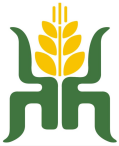 第四届中国（郑州）好粮油产品及机械设备交易大会邀请函以习近平新时代中国特色社会主义思想为指导，全面贯彻落实党的二十大精神，以保障粮食和重要农产品稳定安全供给为主线，以落实全方位夯实粮食安全根基为方向，以全面提高粮油供给质量为目标，引导行业走品质品牌科技创新发展之路，推动粮农经济快速发展，助力粮油食品企业转型升级。为满足消费者对优质粮油产品的需求，加快推动粮油食品产业高质量发展，增强省际和地区间的粮油经贸合作，助力粮油企业之间的协作交流，展示优质粮油产品及机械设备，由河南省粮食行业协会、粮油市场报主办，河南前方会展服务集团有限公司承办的“第四届中国（郑州）好粮油产品及机械设备交易大会”将于2023年8月26-28日在郑州国际会展中心举办。交易会将以“汇精品粮油、展智能设备、筑交易平台”为主题，以提升粮油品牌影响力和市场占有率为宗旨，加速全国粮油流通，助推粮食产业经济高质量发展。以专业化、品牌化、国际化的发展方向为粮油产品和机械设备企业开拓和巩固国内外市场、塑造品牌形象、扩大产品销售等提供最佳的交流贸易平台。一、组织机构主办单位：河南省粮食行业协会  《粮油市场报》社承办单位：河南前方会展服务集团有限公司二、举办时间、地点、规模时间：2023年8月24-25日     报到、布展2023年8月26-28日     展示、交流、交易2023年8月28日14:00   撤展地点：郑州国际会展中心规模：30000平方米三、展会主题汇精品粮油 展智能设备 筑交易平台四、同期活动（一）2023年8月26日 09:00    开幕式（二）2023年8月26日 09:30    领导巡馆（三）2023年8月26日 10:00    高峰论坛（四）2023年8月26日 14:00    品牌推荐、新品发布五、展品类别（一）好粮油产品类米、面、油制品；杂粮及杂粮食品；多种粮食经营产品；主食产业化产品；小麦、稻谷、油料及种子等。（二）粮油深加工食品类粮油食品、方便食品、休闲食品、速冻食品、调味品、酒类、饮品；以粮油为加工原料的保健食品、儿童食品、风味食品及土特产品等。（三）机械设备类米、面、油加工设备；色选分选设备；油脂压榨精炼设备；粮油深加工设备；称重、计量、包装机械及设备；食品机械；灌装设备；信息化智能设备；粮油机械智能机器人；农用机械设备；专用车辆；通用设备及零配件等。（四）粮油仓储及物流设备类粮油仓储、运输、装卸装备；散粮运输设备及技术；安全储粮技术与设备；简易仓型与材料；粮食收储检测仪器设备；仓储配套设备及零配件等。（五）粮油行业信息服务类粮油信息互联网、粮油电子商务、粮油产品网络营销、粮库管理信息系统、粮食物联网技术等；专业粮油及机械杂志等。六、展会亮点（一）突出交易，搭建供需平台。本届交易会，将改变原来以展为主的模式，大力邀请全国主要的粮油经销商、采购商、商超、市场客户现场采购，邀请省外企业采购团参会产销对接洽谈。（二）上下联动，打通产业链条。交易会以粮食为主导，从原粮到餐桌，打通上、中、下游产业链，推动粮油和机械设备一体化发展。（三）广泛联合，共建交易平台。邀请十多家省级粮食行业协会共同协办，汇聚全国粮油精品，将大大增强交易大会的影响力、凝聚力。（四）优粮优展，创建品牌展会。本届交易会展出企业的优质粮油食品和先进粮机设备，办成全国的粮油及机械设备交易盛会。（五）线上融合，电商直播交易。邀请知名线上直播团队，在交易大会现场直播推介好粮油产品。（六）组织论坛，共谋创新发展。同期举办粮食产业创新发展高峰论坛，知名专家就粮食产业政策及创新发展分析探讨。以科技创新引领发展，在发展中提升质量。（七）媒体助力，打造行业盛宴。粮油市场报和河南日报农村版分别作为在全国粮油行业和省级主流媒体以及全国150余家媒体全程宣传报道。七、展会优势（一）丰富的资源优势。河南是我国重要的农业大省，有“天下粮仓”之称，小麦粉、挂面、方便面、速冻米面食品产量位居全国首位。（二）广阔的市场优势。河南人口数量超过1亿，作为特大消费市场，优势无可比拟，自古便有“得中原者得天下”一说。（三）便捷的交通优势。郑州地处中原腹地，普通铁路与高铁形成双十字，一个半小时覆盖中国三分之二的主要城市和五分之三的人口，为全国客商参展、采购提供便利条件。（四）成功的办会经验。好粮油展会已经成功举办三届，第一届展会有来自16个省市区共计636个部门、449家企业和科研院校参展参观，签约金额达224亿元。第二届展会有696家企业、3万余名客商参会参展，交易量突破371万吨。第三届展会有来自全国15个省市的400家企业携9000余款产品参展，累计将达成协议、合同、意向500余项，金额达 169 亿元。取得良好经济效益和社会效益。（五）成熟的运作团队。本届交易会的承办单位河南前方会展服务集团有限公司，是以会展活动组织运营、特装展台设计搭建、会展主场服务及会议策划布置为一体的综合性会展运营商，有13年办展经验，为展商、客商提供快捷高效、优质安全的一站式服务。（六）各级单位的大力支持。有行业媒体、地方媒体、科研院校，以及全国23个省市粮食行业协会、媒体、企业的协办和支持。八、参展流程1.登陆展会官网（www.zyljh.cn），点击“展位预定”，进行注册，填写信息并提交，组委会将与您联系发送参展报名申请表，确定展位。2.展位安排按照“先付款，先选择”的原则进行选定，展位确定后，自签订合同3个工作日内将展位费用汇入组委会指定账户，款项到账后予以确定企业展位，并同时享受组委会统一推广宣传服务，否则展位将不予保留。3.参展单位应具备有效期内的《营业执照》及生产许可证等相关文件，服从大会组委会统一管理，遵守《参展须知》等各事项规定，谢绝提前撤展，禁止转租展位。九、展位收费标准（一）9平方米标准展位：单开口6800元/个•展期，双开口7800元/个•展期（配置包括：企业楣板、形象展示牌、9㎡地毯、一张洽谈桌、两把折椅、两盏射灯、一个220V插座）；特装展位：600元/平方米•展期（36平方米起租，不包含任何展具，自行负责特装展位搭建）；十、宣传推广（一）地推面对面邀约：专业团队走访全国粮油经销商、采购商、商超、市场客户发放邀请函，进行展会推广，组织邀约专业采购商。（二）行业展会邀约：参加行业同类展会，在展会现场给专业观众和采购商发送展会邀请函及宣传资料，进行现场推广，组织邀约专业采购商。（三）呼叫中心电话邀约：通过庞大的买家数据库资料，由专业呼叫团队，通过电话一对一沟通。组织邀约专业采购商。（四）线上推广邀约：通过百度、360搜索、抖音、微信公众号等线上平台发布展会信息，宣传邀约专业采购商。（五）行业媒体宣传邀约：在数十家行业媒体及网站上发布展会信息，宣传邀约专业采购商。十一、联系方式河南前方会展服务集团有限公司 高  尚：18837172698网  址：www.zyljh.cn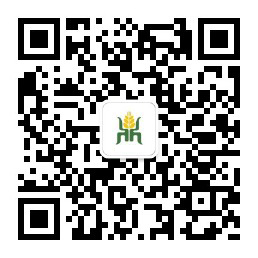 扫码关注展会官方微信